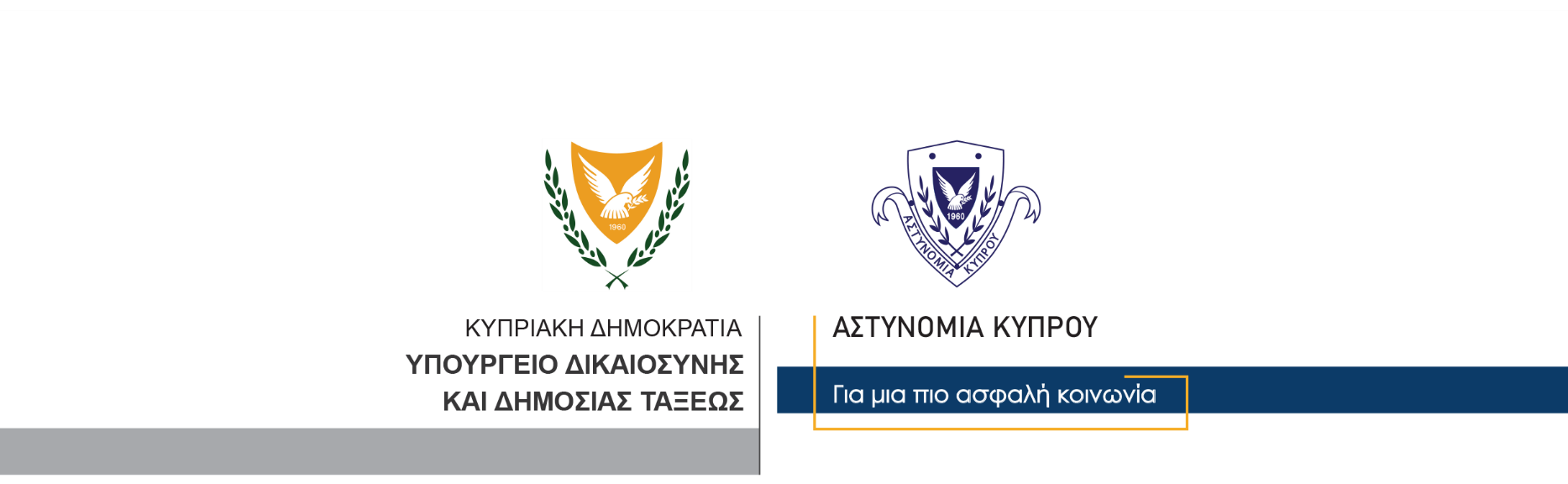 15 Φεβρουαρίου, 2021  Δελτίο Τύπου 1 – Οδική σύγκρουση με σοβαρό τραυματισμό 	Γύρω στις 4.30 χθες το απόγευμα, 35χρονος ενώ οδηγούσε όχημα τύπου buggy σε περιοχή του χωριού Μάμμαρι, στην επαρχία Λευκωσίας, κάτω συνθήκες που διερευνώνται, έχασε τον έλεγχο του οχήματος και ανατράπηκε σε χωράφι. Ο 35χρονος τραυματίστηκε και μεταφέρθηκε με ασθενοφόρο στο Γενικό Νοσοκομείο Λευκωσίας, όπου διαπιστώθηκε ότι υπέστη θλάση δύο σπονδύλων.Η κατάσταση της υγείας του κρίνεται από τους θεράποντες ιατρούς, ως κρίσιμη. Ο Αστυνομικός Σταθμός Κοκκινοτριμιθιάς συνεχίζει τις εξετάσεις.  Κλάδος ΕπικοινωνίαςΥποδιεύθυνση Επικοινωνίας Δημοσίων Σχέσεων & Κοινωνικής Ευθύνης